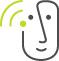 Høreforeningen Lokalafdeling Aabenraa-Haderslev-Sønderborg-TønderCafemøde onsdag den 8. juni 2022 kl. 12.00 – 15.00Sted: Junistuen, Folkehjem, Haderslevvej 7, 6200 AabenraaVi starter med smørrebrød.Nyt fra Høreforeningen75 års jubilæum til februar 2023, skal vi fejre dette? (Hvis hvordan?)Kommende programForslag til aktiviteter Bordet rundt. Teleslynge forefindes.Prisen for smørrebrød med vand/kaffe/te kr. 35.00. Tilmelding senest fredag den 3. juni 2022Til formanden:Kirsten Juul Jensen, : 53 29 45 00, : 73 65 07 21,  Kirstenjensen22@gmail.com / kjj-ten@outlook.dk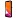 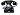 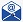 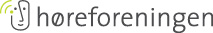 